Восточные единоборства — весьма зрелищный спорт. Но главное достоинство — комплексное развитие ребёнка. Во время занятий ребенка учат не просто наносить удары и разбивать доски, а сохранять спокойствие и сдержанность в условиях боя, а значит, и в стрессовой ситуации. Достаточно непросто не только наносить удары, а делать это правильно, технично и так, чтобы не нанести увечья противнику. Овладение мастерством подразумевает полный контроль над телом и мыслями.На базе нашей школы уже несколько лет проходят занятия секции "Тхэквондо". В эти выходные ребята показали свое искусство, приняв участие в XlV фестивале боевых искусств Прикубанского внутригородского округа города Краснодара "Сыны Отечества" в рамках Года памяти и славы в Великой Отечественной войне 1941-1945годов.Восточные единоборства — весьма зрелищный спорт. Но главное достоинство — комплексное развитие ребёнка. Во время занятий ребенка учат не просто наносить удары и разбивать доски, а сохранять спокойствие и сдержанность в условиях боя, а значит, и в стрессовой ситуации. Достаточно непросто не только наносить удары, а делать это правильно, технично и так, чтобы не нанести увечья противнику. Овладение мастерством подразумевает полный контроль над телом и мыслями.На базе нашей школы уже несколько лет  проходят занятия секции "Тхэквондо". В эти выходные ребята показали свое искусство, приняв участие в XlV фестивале боевых искусств Прикубанского внутригородского округа города Краснодара "Сыны Отечества" в рамках Года памяти и славы в Великой Отечественной войне 1941-1945годов.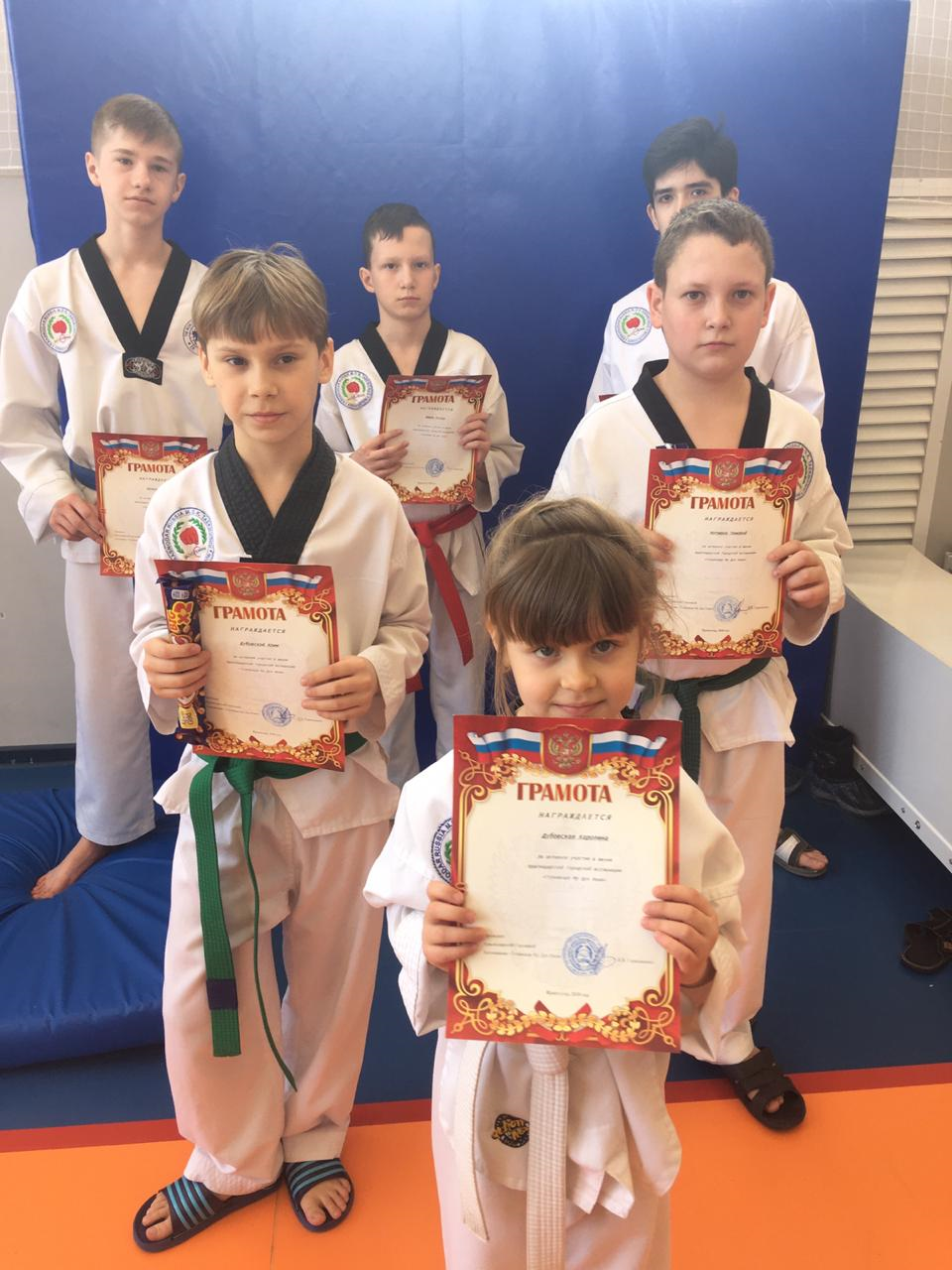 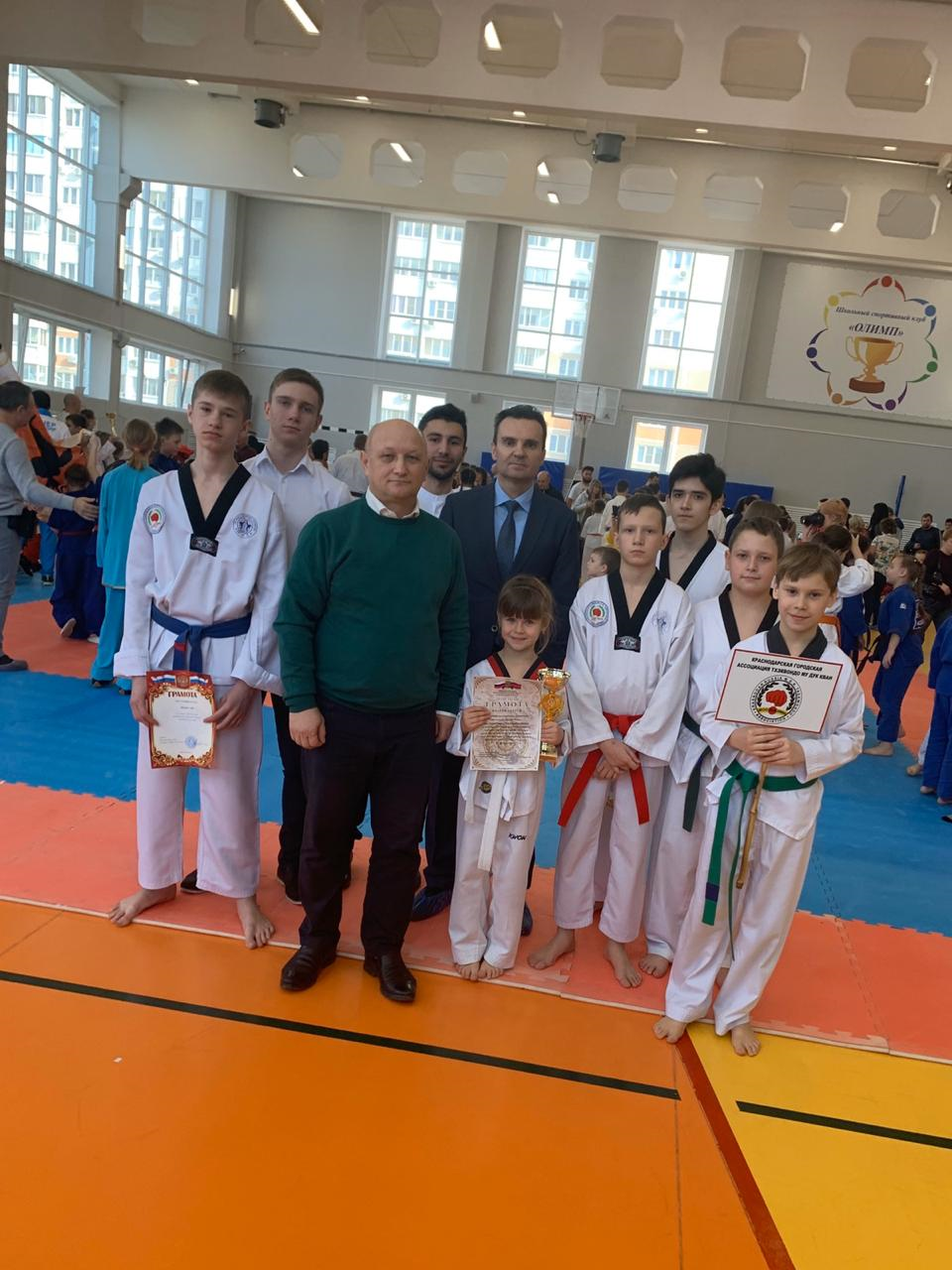 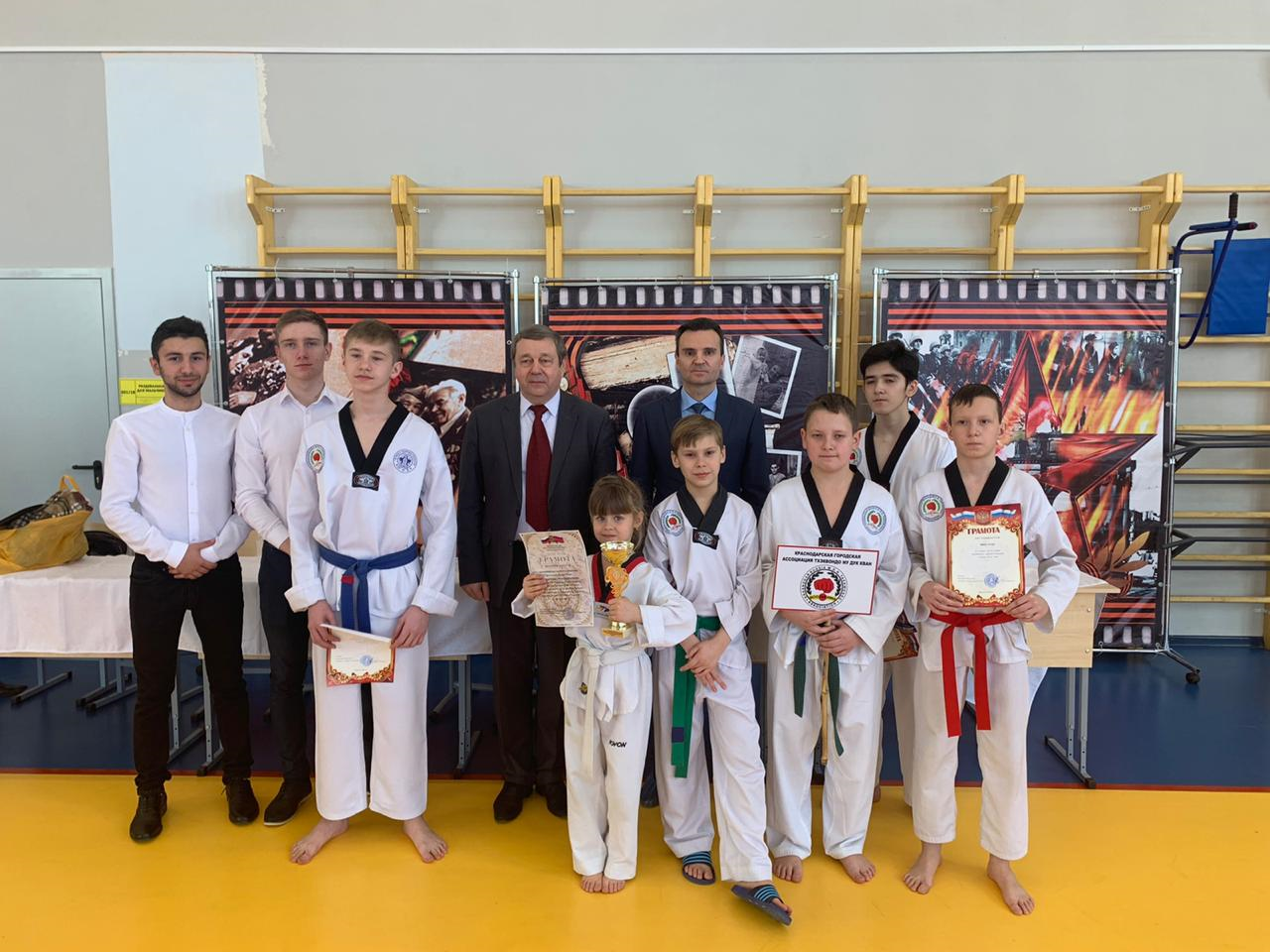 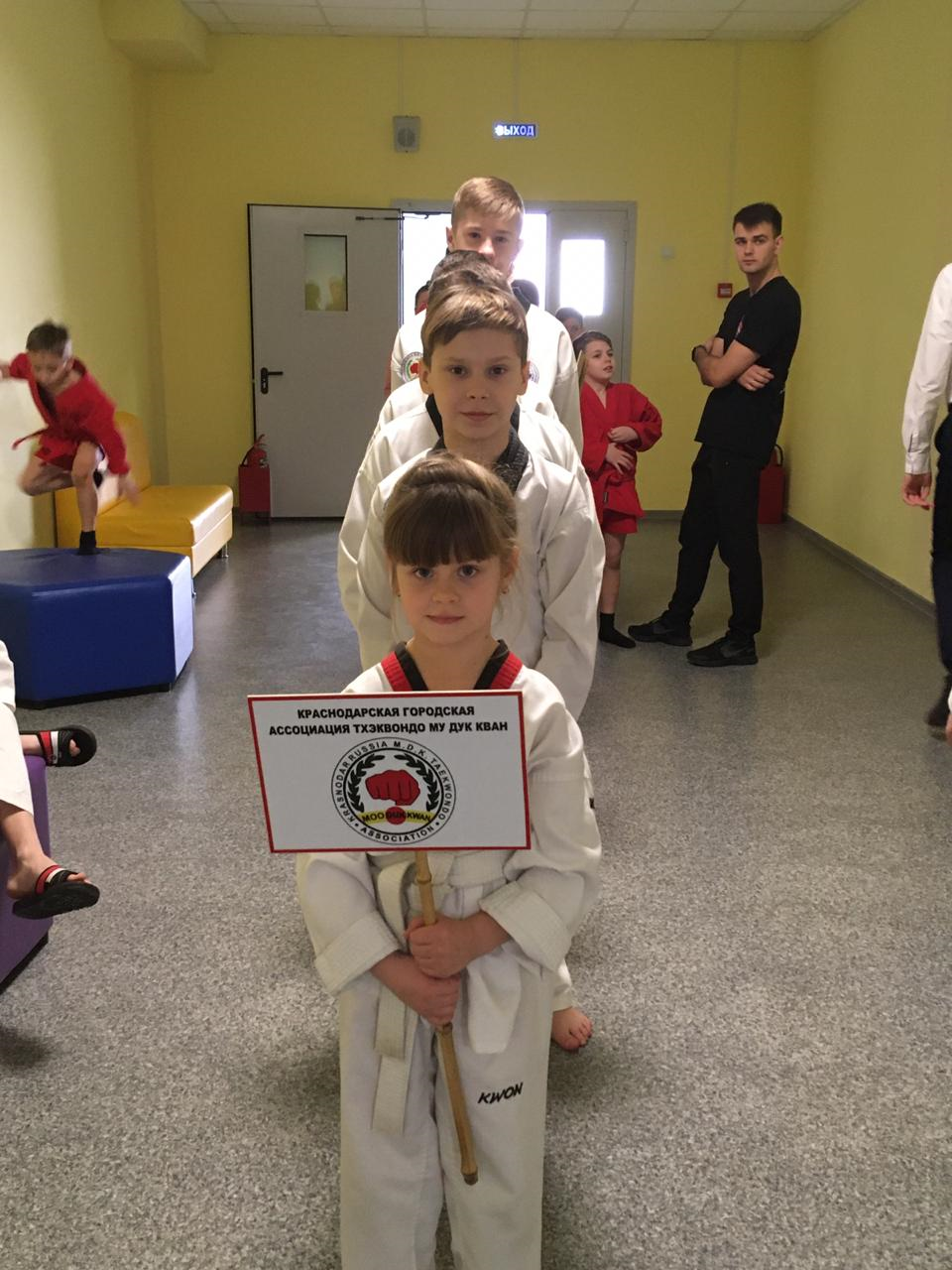 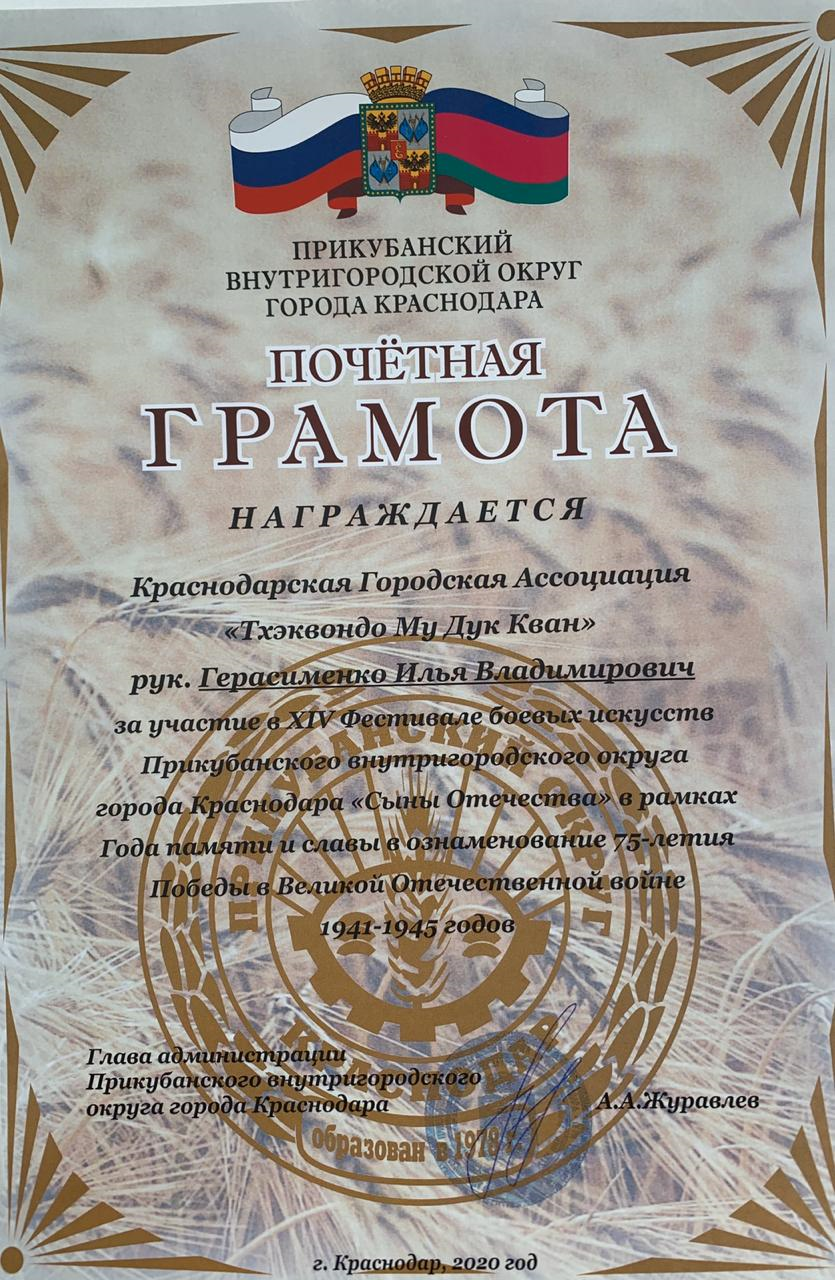 